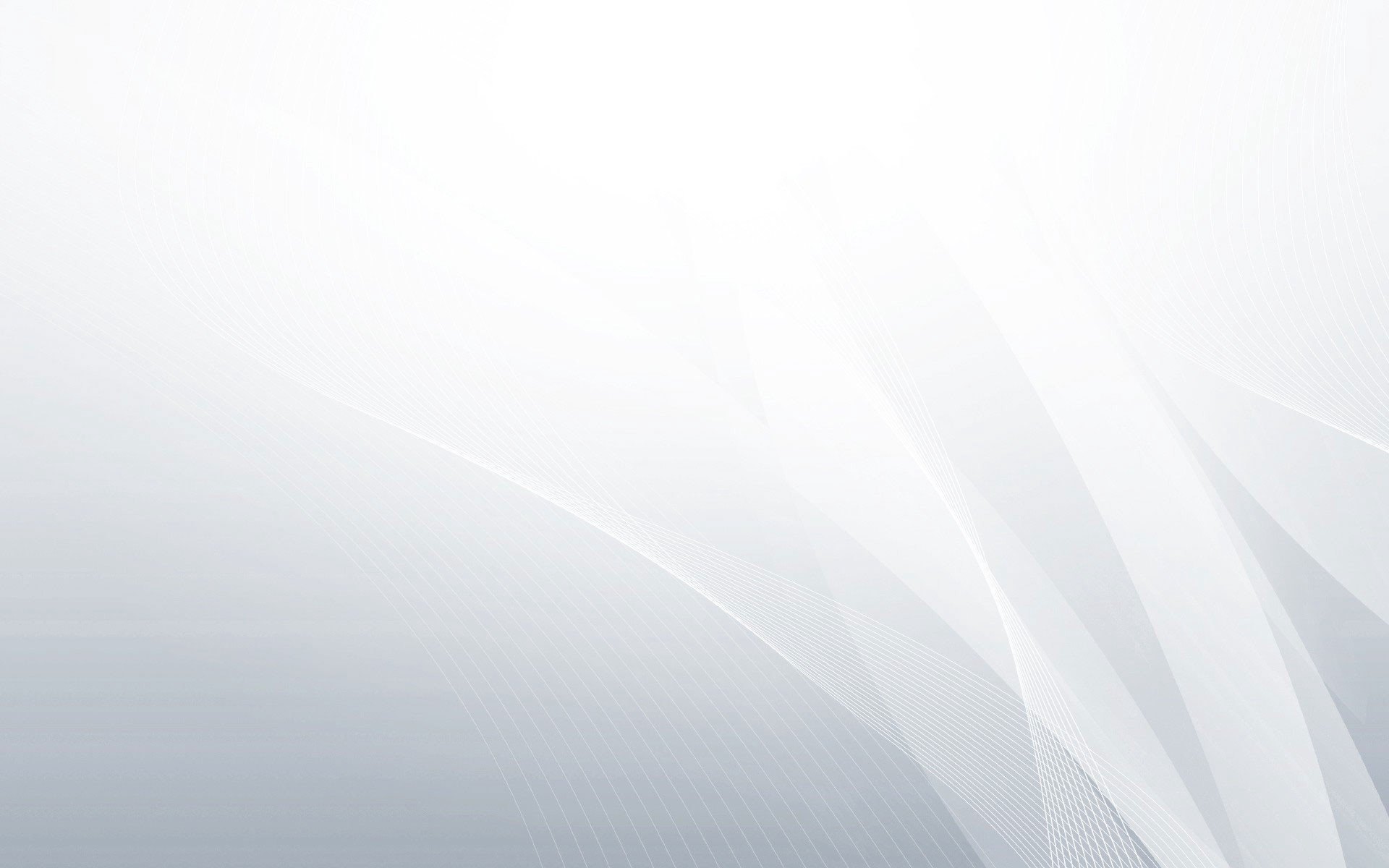 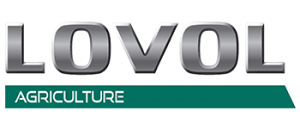 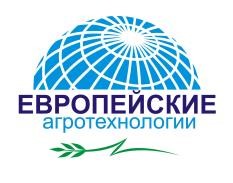 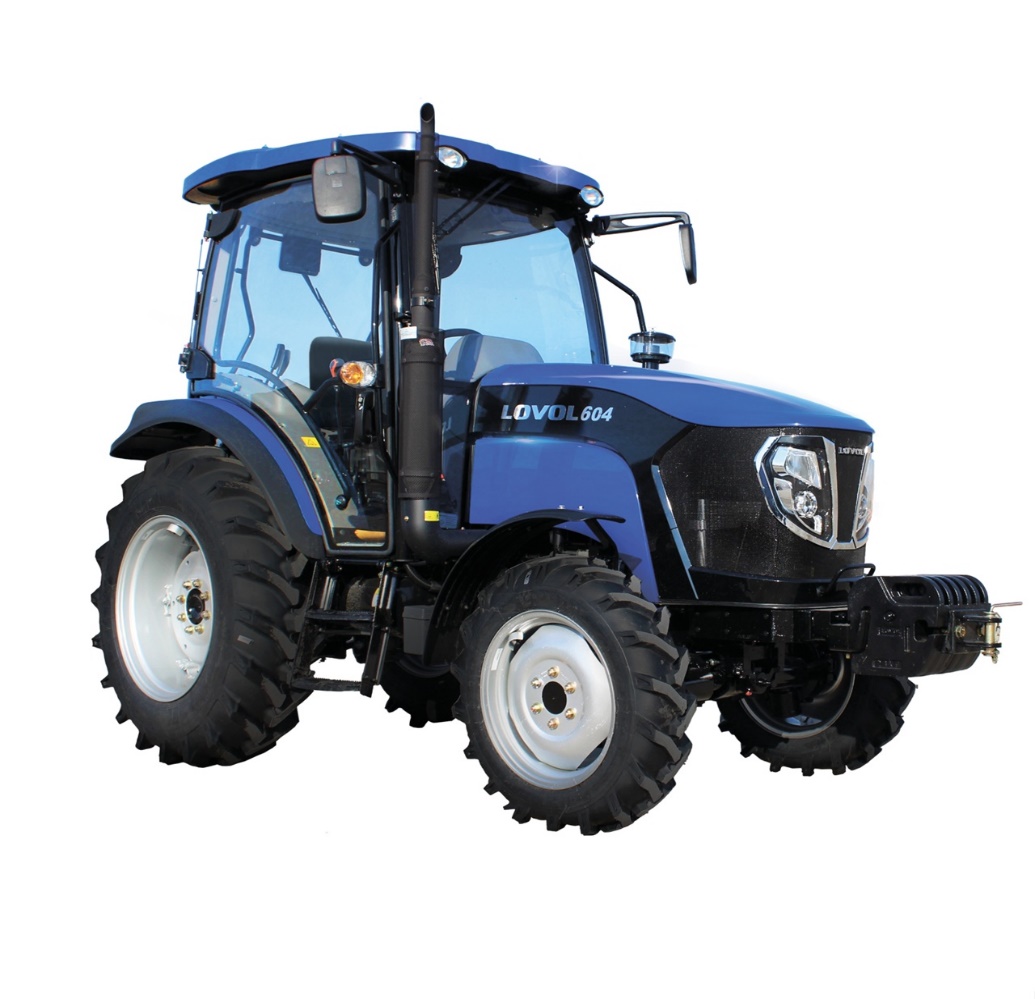 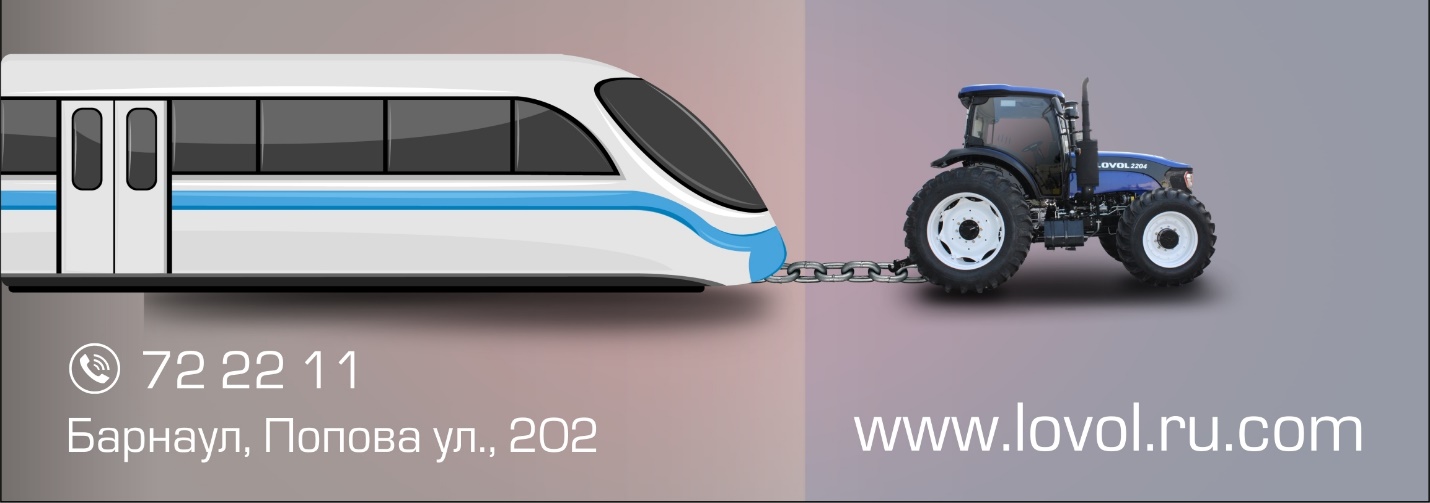 Трактор LOVOL TB 604Технические параметрыДизельный двигатель, 4 цилиндраA4K41T60Номинальная мощность двигателя, л.с/кВт60/43,3Объем двигателя, л4Номинальная скорость вращения, об/мин2400КПП механического типа с понижающим редукторомF12 + R12 реверсивное переключение Диапазон скоростей, км/часвперёд  (1,7-38) / назад (2,4-21,4)Тип сцепления Металлокерамическое двухдисковое LUK 10 дюймовТип тормозовмокрый, дисковый, гидравлически управляемыйДвухсоставной Вом, об/мин540/1000Габаритные размеры (ДхШхВ), мм4186х1730х2615Минимальная рабочая масса, кг 3424Дополнительные грузы (спереди/сзади), кг144/360Размер шин (передние/задние)8,3-20/14,9-28Номинальная мощность ВОМ, кВт37,5Обьем топливного бака, л60